Modello 2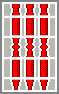 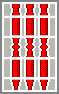 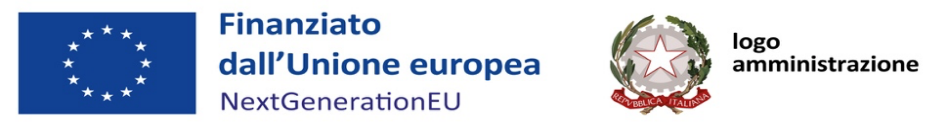 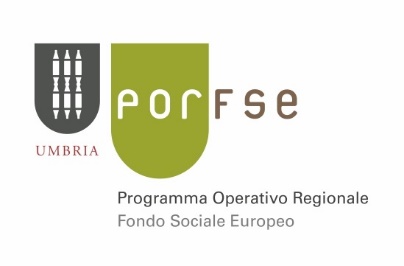 dichiarazione di impegno a costituirsi in ati/ats(La dichiarazione deve essere resa da ciascun soggetto che si impegni alla costituzione in ATI/ATS)Con riferimento al progetto dal titolo _________________________________________________________Relativo all’ INVITO ALLA PRESENTAZIONE DI DOMANDA DI FINANZIAMENTO DEI PERCORSI DI QUARTO ANNO DI IEFP/DUALE RIVOLTO AI SOGGETTI PRESENTI NELLA GRADUATORIA IN ESITO ALLA PROCEDURA AD EVIDENZA PUBBLICA DI CUI ALLA DETERMINAZIONE DIRIGENZIALE N. 7242 del 04/07/2023     il/la sottoscritto/a ____________________________________________________________________________in qualità di Legale Rappresentante di _________________________________________________________ dichiara l’intenzione di costituire, qualora il progetto stesso sia approvato, un ___________________ (specificare se A.T.I. oppure A.T.S.) con i seguenti partner _____________________________________________________________________________________________________________________________________________________________indicando quale capofila il soggetto ___________________________________________________________Il Legale Rappresentante(Si ricorda che il documento può essere firmato digitalmente oppure con firma autografa corredata dal documento di identità del firmatario)